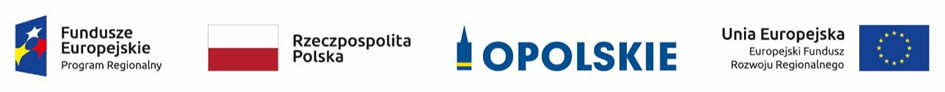 Informacja o składzie Komisji Oceny Projektów powołanej w ramach procedury pozakonkursowej 
dla naboru nr RPOP.06.01.00-IZ.00-16-004/18, do działania 6.1 Infrastruktura drogowa 
RPO WO 2014-2020Źródło: Opracowanie własne na podstawie Protokołu z prac Komisji Oceny Projektów.Lp.Imię i nazwiskoFunkcja1.Jacek PartykaPrzewodniczący Komisji Oceny Projektów (pracownik IOK)2.Katarzyna WójcikSekretarz Komisji Oceny Projektów, członek zespołu oceniającego w ramach kryteriów formalnych (pracownik IOK)3.Maria PiekarzCzłonek zespołu oceniającego w ramach kryterium środowiskowego (ekspert)4.Adam RakCzłonek zespołu oceniającego w ramach kryteriów merytorycznych (ekspert)5.Grzegorz SosnowskiCzłonek zespołu oceniającego w ramach kryteriów merytorycznych (ekspert)6.Grzegorz FedynyszynCzłonek zespołu oceniającego w ramach kryteriów formalnych (pracownik IOK)